в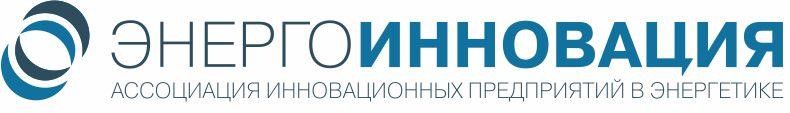 Контакты:Тел. 8 495 933 0121energoinnovatsia@ya.ru109012, Москва, Малый Черкасский пер., д.2, 2-й эт.Обзор государственной политики и нормативно-правового регулирования в сфере инноваций вэнергетике за период с 20 по 26 августа 2018
Москва, 2018SummaryВ Ленинградской энергосистеме внедряют цифровые технологии управления ПС 330 кВФилиал АО «СО ЕЭС» «Объединенное диспетчерское управление энергосистемами Северо-Запада» (ОДУ Северо-Запада) совместно с филиалами ПАО «ФСК ЕЭС» МЭС Северо-Запада и Ленинградское ПМЭС провели комплексные испытания автоматизированных систем дистанционного (теле-) управления оборудованием подстанций 330 кВ Василеостровская и Завод Ильич в энергосистеме Санкт-Петербурга и Ленинградской области.Новая технология, основанная на контролируемой программными алгоритмами последовательности действий и обмене телеметрической информацией по цифровым каналам связи между диспетчерским центром либо центром управления сетями и подстанцией, позволяет кардинально (до нескольких минут) сократить длительность производства оперативных переключений по сравнению с традиционным выполнением этих операций по отдельным командам диспетчерского или оперативного персонала.Подробнее на стр. 15«Петербургский нефтяной терминал» установил комплекс всплывающих бонов Инновационное оборудование предназначено для локализации возможных разливов нефти и нефтепродуктов при работе наливных судов. Комплекс «Рубеж» стал первой системой подобного типа на российских нефтеналивных терминалах, расположенных на Балтике. Комплекс заграждений удерживается на дне с помощью стационарных якорей и растяжек. При дистанционном запуске компрессорные установки, воздушные шланги и тросовые лебедки позволяют перегородить участок акватории всего за несколько минут. После погрузочно-разгрузочных работ с нефтепродуктами у судна, стоящего у причала, боновые заграждения снова погружаются на дно.Подробнее на стр. 16Лента событий О восстановлении электроснабжения в Ленинградской области21 августа в период с 10-00 до 18-30 из-за неблагоприятных погодных условий (сильный дождь, гроза, град, ветер с порывами до 15 м/с) на территории Ленинградской области происходили отключения в электрических сетях 35-110 кВ и массовые аварийные отключения в распределительных сетях 6-10 кВ (ДЗО ПАО «Россети» – ПАО «Ленэнерго»). Максимально было отключено: ВЛ 110 кВ – 1;  ВЛ 35  кВ  –  3;  ВЛ  6-10  кВ  – 24; ТП  –  340. Без электроснабжения оставались: бытовые потребители 114  населенных пунктов (около  13  000  человек);  социально  значимые объекты –  6. Мощность отключенных потребителей  –  5,9  МВт. К аварийно-восстановительным  работам  максимально  привлеклась 121 бригада в составе  560 человек  и  170 единиц  специальной техники. В 19-55 аварийно-восстановительные работы завершены и потребителям подано напряжение.Россия обсуждает строительство солнечных электростанций на КубеРоссия и Куба обсуждают совместные проекты в области электрогенерации с использованием сжиженного природного газа (СПГ), а также строительство солнечных электростанций на Кубе, говорится в сообщении Минэнерго РФ по итогам встречи заместителя министра энергетики Анатолия Яновского с заместителем министра энергетики и горнорудной промышленности Кубы Рубеном Сидом Карбонеллем. Предметное обсуждение перспектив новых двусторонних проектов продолжится в ходе очередного заседания межправительственной российско-кубинской комиссии по торгово-экономическому и научно-техническому сотрудничеству в октябре 2018 года в городе Гавана (Куба).Цены на нефть растут, Brent достигла $75 за баррельЦены на «черное золото» эталонных марок повышаются в ходе сегодняшних торгов, причем стоимость октябрьского фьючерса на нефть марки Brent с поставкой в октябре 2018 года превысила $75 за баррель. В последний раз цена нефти этого сорта находилась выше отметки $75 за баррель 31 июля 2018 года, сообщает СМИ. Тем временем цена фьючерса на нефть WTI на октябрь на электронных торгах Нью-Йоркской товарной биржи (NYMEX) поднялась утром в пятницу на $0,51 до $68,34 за баррель.Меркель заявила о невозможности отказа от российского газаБерлин не может отказаться от снабжения российскими газом и нефтью, заявила канцлер Германии Ангела Меркель на встрече со студентами Тбилисского государственного университета. Говоря о поставках газа из Азербайджана, Меркель отметила, что у Берлина нет возможности получать газ из этой страны по той же цене, по которой закупается российское топливо. «Европе получать газ из РФ дешевле, чем из других стран», – добавила Меркель, передает СМИ.Китай намерен расширить сотрудничество с РФ в области «зеленой» энергетикиВ среду, 22 августа, на бизнес-форуме в рамках «Дня Шанхая», проходящего в Москве, заместитель председателя правления «Sinomec» Ли Ян рассказал о намерении расширить энергетическое сотрудничество с Россией. Китайская энергетическая инжиниринговая компания хочет совместить разработки и в области «зеленой» энергетики, которая представляет собой добычу энергии с помощью природных ресурсов и явлений. В их числе солнечный и ветряной способ. Представитель компании также надеется на развитие отношений в сфере эффективного использования ресурсов, защиты экологии и переработки отходов. Ян указал, что используя опыт РФ и КНР и совместные разработки можно добиться больших высот в сферах энергосбережения и производства новых видов энергии.Победителем «Энергии прорыва» стал ученый из ПетербургаМолодой ученый из Санкт-Петербурга Алексей Тринченко стал победителем IV Общероссийского конкурса реализованных инновационных проектов в области энергетики «Энергия прорыва». За научное обоснование эффективности сжигания твердых топлив (угля, торфа и пр.) низкотемпературным вихревым методом, внедрение которого снижает количество вредных веществ в процессе производства электрической энергии на ТЭС, он получит личную премию в размере одного миллиона рублей.Проект доцента кафедры «Атомная и тепловая энергетика» Института энергетики и транспортных систем СПбПУ Петра Великого Алексея Тринченко касается совершенствования и внедрения метода низкотемпературного вихревого сжигания. Этот метод, изначально предложенный профессором В.В. Померанцевым и доработанный учеными университета и компании «НТВ-энерго», отличается от традиционной технологии пылеугольного факела тем, что основная масса топлива сжигается в нижней вихревой зоне котла. В этой зоне создается вихрь из горящего топлива, и благодаря ему образовавшиеся оксиды азота разлагаются на поверхности топливных частиц. Тем самым происходит значительное снижение генерации токсичных оксидов азота в продуктах сгорания и связывание оксидов серы с минеральной частью топлива. Что в итоге приводит к снижению их концентрации в уходящих газах и уменьшению выбросов в атмосферу.Президент РФ Встреча с врио главы Ямало-Ненецкого автономного округа Дмитрием АртюховымВладимир Путин провёл рабочую встречу с временно исполняющим обязанности губернатора Ямало-Ненецкого автономного округа Дмитрием Артюховым.Релевантные комментарии Д.Артюхова:«Газпром» планирует в следующем году опережающе выйти на Харасавэйское месторождение, одно из крупнейших (следующее за Бованенковским). Главный плюс - дополнительные рабочие места.Один из ключевых проектов, «Ямал СПГ», идёт опережающе: введена вторая очередь. До конца года должна быть введена третья очередь – с опережением графика на год. В перспективе реализовать «Арктик СПГ – 2». Все это крупнейшие события в нефтегазовой отрасли.Совместная пресс-конференция с Президентом Финляндии Саули НиинистёПо окончании российско-финляндских переговоров Владимир Путин и Саули Ниинистё дали совместную пресс-конференцию.Президент Финляндии, отвечая на вопрос, связанный с улучшением экологичской безопасности:Наверное, первым и самым лёгким шагом могла бы стать борьба с чёрным углеродом, сажей. И в настоящее время уже принимаются определённые меры, например, на территории Кольского полуострова проводятся мероприятия по переходу от более вредного для экологии топлива к менее вредному топливу при использовании тепловых электростанций.И второе мероприятие – это может быть переход Арктического мореходства к использованию сжиженного природного газа в качестве топлива вместо мазута и других более тяжёлых.Президент России о строительстве «Северного потока – 2» нужен Европе:Это проект, который нужен Европе.Объёмы потребления, в том числе и в Европе, растут. «Газпром», например, почти на 13% в прошлом году увеличил поставки в страны Евросоюза. А собственные ресурсы в европейских странах – и в Норвегии, и в других странах, в Великобритании – истощаются. В этом бизнесе есть определённые правила: объём поставок и величина маршрута. При таких масштабах, в которых Россия поставляет газ в Европу, и при таком расстоянии между источниками этого газа, между пунктами добычи и пунктами сдачи, Россия является самым оптимальным поставщиком для европейской экономики. Мы готовы конкурировать со всеми. Надеемся на честную конкуренцию в рамках действующих международных правовых норм.Правительство РФ Вице-премьер Максим Акимов совершил рабочую поездку в Ямало-Ненецкий автономный округВице-премьер провёл совещание по вопросам развития Северного морского пути и реализации проекта строительства морского перегрузочного комплекса СПГ в Мурманской области.Заместитель Председателя Правительства посетил посёлок Сабетта в Ямало-Ненецком автономном округе. Вице-премьер провёл совещание по вопросам развития Северного морского пути и реализации проекта строительства морского перегрузочного комплекса СПГ в Мурманской области в бухте Девкина Заводь. Развитие Северного морского пути – это огромный, комплексный, довольно сложный в реализации, но очень перспективный проект. Он связан с основным грузом – с транспортировкой углеводородов, но не только с ним. Во-первых, проект межрегиональный – его базой является Ямал, но с точки зрения развития перегрузочных комплексов он касается и других регионов страны. В некотором смысле проект является для них источником счастья, если говорить о перспективах газификации, экономического развития и наращивания производственных мощностей.На совещании обсуждался вопрос о создании проектного офиса по развитию Северного морского пути на базе Минтранса, Минэнерго и Минприроды. Участники пришли к решению, что это предложение необходимо реализовать.Максим Акимов также напомнил, что 8 августа было подписано распоряжение Правительства о заключении концессионного соглашения в отношении строительства железнодорожной линии Обская – Салехард – Надым. Проект «Северный широтный ход» обеспечит полуострову Ямал постоянную связь с Большой землёй, соединит Северную и Свердловскую железные дороги и откроет выход к Северному морскому пути и арктическим шельфам.Тариф на транспортировку газа по магистралям станет единымГлава российского правительства Дмитрий Медведев поручил Федеральной антимонопольной службе, Министерству энергетики и Министерству экономического развития до конца года установить единый тариф на транспортировку газа для всех поставщиков.«Создание условий для развития конкуренции, выравнивание условий осуществления хозяйственной деятельности между поставщиками газа. Установление единого тарифа на транспортировку газа по магистральным газопроводам для всех поставщиков газа», - говорится в распоряжении об утверждении «дорожной карты» по развитию конкуренции в отраслях экономики.В те же сроки необходимо внести соответствующие изменения в постановление правительства «О государственном регулировании цен на газ, тарифов на услуги по его транспортировке и платы за технологическое присоединение к газораспределительным сетям на территории РФ». А к концу II квартала следующего года ФАС и Минэнерго должны разработать новую методику формирования тарифа на транспортировку газа.Тариф на прокачку «голубого топлива» для независимых производителей с 2015 года составлял 13,04 рубля за тысячу кубометров на 100 километров. Этот тариф на услуги прокачки топлива по магистральным газопроводам «Газпрома» для независимых организаций действует в пределах российской территории без учета НДС. За пределами России он составит 17,05 рубля за тысячу кубометров на 100 км без НДС.Правительственная комиссия по вопросам ТЭК, воспроизводства минерально-сырьевой базы и повышения энергетической эффективности экономики Релевантная информация отсутствует. Правительственная комиссия по импортозамещениюРелевантная информация отсутствует. Экспертный совет при Правительстве РФ Релевантная информация отсутствует. Минэнерго России Определены основные темы РЭН-2018Темой главной пленарной сессии Международного форума «Российская энергетическая неделя», который состоится при поддержке Минэнерго России 3-6 октября в Москве, станет «Устойчивая энергетика для меняющегося мира». Также среди заявленных дискуссий – «Мировая энергетика – 2035: преодолевая барьеры и объединяя возможности», участники которой обсудят ключевые тренды современной электроэнергетики и обеспечение энергобезопасности мира в сверхволатильной экономической и политической обстановке. В ходе сессии «Каким будет глобальный газовый рынок – 2030?» спикеры расскажут, сможет ли газ успешно конкурировать с возобновляемыми источниками энергии и атомной энергией.Мероприятия деловой программы РЭН‑2018 с участием представителей органов власти и компаний – лидеров отрасли будут включать дискуссии, посвященные всем аспектам энергетической отрасли, а также новейшим технологиям, которые Россия может импортировать.Гостям РЭН-2018 также предложат ознакомиться с доказавшими свою эффективность стратегиями на мировом рынке нефтегазохимии и обсудить, останется ли угольная промышленность драйвером роста экономики развивающихся стран. Кроме того, организаторы Форума проведут сессии, посвященные актуальной теме – альтернативной энергетике и возобновляемым источникам энергии.В деловую программу также войдет открытое заседание наблюдательного совета государственной корпорации – Фонда ЖКХ, в рамках которого планируется обсудить предложения рабочей группы экспертов по улучшению инвестиционного климата в жилищно-коммунальном хозяйстве Российской Федерации на 2018–2025 годы и сформировать подходы и предложения по дальнейшему развитию отрасли. Александр Новак переизбран Председателем Совета Директоров ПАО «Россети»Такое решение было принято единогласно на заочном заседании Совета директоров 23 августа 2018 года.Напомним, в июне текущего года акционеры ПАО «Россети» на годовом Общем собрании избрали новый Совет директоров компании в количестве 15 человек. В него вошли генеральный директор  АО «Межрегионэнергосбыт» Станислав Аширов, Председатель Правления АО «Системный оператор Единой энергетической системы» Борис Аюев, заместитель Председателя Правления НП «Совет рынка по организации эффективной системы оптовой и розничной торговли электрической энергией и мощностью» Олег  Баркин, генеральный директор ООО «Сколково – Венчурные инвестиции» Василий Белов,  Вице-Президент, исполнительный директор кластера энергоэффективных технологий Фонда «Сколково» Олег Дубнов, Президент Общероссийской общественной организации малого и среднего предпринимательства «ОПОРА РОССИИ» Александр Калинин, заместитель Министра энергетики Российской Федерации Вячеслав Кравченко, Председатель Правления, генеральный директор ПАО «Россети» Павел Ливинский, Председатель Правления ПАО «ФСК ЕЭС» Андрей Муров, заместитель Министра экономического развития Российской Федерации Михаил Расстригин, ректор федерального государственного бюджетного образовательного учреждения высшего образования «Национальный исследовательский университет «МЭИ» Николай Рогалев, специальный представитель Президента Российской Федерации по вопросам международного сотрудничества в области электроэнергетики Сергей Шматко, Председатель Правления, генеральный директор ПАО «РусГидро» Николай Шульгинов.Зарегистрирован приказ Минэнерго России от 12.07.2018 № 548 «Правила предотвращения развития и ликвидации нарушений нормального режима электрической части энергосистем и объектов электроэнергетики»Министерством юстиции Российской Федерации 20 августа 2018 года зарегистрирован Приказ Минэнерго России от 12.07.2018 № 548 «Об утверждении требований к обеспечению надежности электроэнергетических систем, надежности и безопасности объектов электроэнергетики и энергопринимающих установок «Правила предотвращения развития и ликвидации нарушений нормального режима электрической части энергосистем и объектов электроэнергетики» (далее по тексту – Правила) с присвоением регистрационного № 51938.Правилами установлены требования, направленные на организацию взаимодействия субъектов электроэнергетики и потребителей электрической энергии, диспетчерского и оперативного персонала при предотвращении развития и ликвидации нарушений в работе энергосистемы, таких как недопустимые отклонения частоты электрического тока, недопустимые отклонения напряжения, перегрузка линий электропередачи, электросетевого оборудования и т.д.Также в документе предусмотрен порядок действий при отключении линий электропередачи, при разделении энергосистемы, при нарушениях в главных схемах и схемах собственных нужд электрических станций и подстанций, а также при отказах средств связи. Замминистра энергетики РФ Анатолий Яновский провел встречу с заместителем Министра энергетики и горнорудной промышленности Республики Куба Р. Сидом КарбонеллемВстреча Прошла при участии Посла Республики Куба в Российской Федерации Дж. Пеньявера Порталя. Стороны отметили, что регулярные контакты по линии министерств энергетики двух стран создают благоприятные условия для реализации стратегически важных энергетических проектов.Особое внимание было уделено поиску путей расширения российско-кубинского взаимодействия в области энергетики. Среди наиболее перспективных направлений стороны выделили сотрудничество в области электрогенерации с использованием сжиженного природного газа, а также строительство солнечных электростанций на Кубе.Предметное обсуждение перспектив новых двусторонних проектов продолжится в ходе очередного заседания Межправительственной Российско-Кубинской комиссии по торгово-экономическому и научно-техническому сотрудничеству в октябре т.г. в г. Гавана (Куба).Консультативный совет по развитию инноваций в нефтегазовом секторе Релевантная информация отсутствует. Общественный совет при Минэнерго России Релевантная информация отсутствует. Межведомственный координационный совет по реализации подпрограммы «Энергосбережение и повышение энергетической эффективности» государственной программы РФ «Энергоэффективность и развитие энергетики» Релевантная информация отсутствует. Минпромторг РоссииРелевантная информация отсутствует. Общественный совет при Минпромторге России Релевантная информация отсутствует. Минэкономразвития России Релевантная информация отсутствует. Общественный совет при Минэкономразвития России Релевантная информация отсутствует. Минтранс России Релевантная информация отсутствуетОценка регулирующего воздействия (ОРВ) Релевантная информация отсутствуетФАС России Система «своп-операций» позволила усовершенствовать процесс торговли нефтепродуктамиПроект ФАС «Поставка против платежа» признана Президиумом антимонопольного ведомства одним из лучших  достижений за 2017 год в сфере регулирования топливно-энергетического комплекса и химической промышленностиотраслевых, направленных на внешних потребителей. Своп – это замещение процессов производства и транспортировки необходимых объемов топлива внутри Российской Федерации. Поэтому должно исключаться взимание экспортных/импортных пошлин. При этом схема замещения сопровождается взиманием внутренних налогов (НДС, акцизы). Таким образом, бюджет Российской Федерации не несет каких-либо потерь или недоимок.ФАС создала на базе биржевых торгов нефтепродуктами систему товарообменных сделок «своп-операций» для реализации нефтепродуктов по принципу «поставка против платежа» через оператора товарных поставок ПАО «Транснефть» без физического перемещения товара.Реализация на практике схемы замещения («своп») дефицитного топлива профицитным без транспортных издержек и ввозных/вывозных пошлин позволила стабилизировать ситуацию на рынке нефтепродуктов, как с точки зрения снижения цен на топливо до среднероссийского уровня, в том числе путем снижения себестоимости нефтепродуктов, так и с точки зрения насыщенности данного округа необходимым моторным топливом.Оператор товарных поставок – организация, осуществляющая проведение, контроль и учет товарных поставок по обязательствам, допущенным к клирингу, и получившая аккредитацию в ЦБ РФ на осуществление указанных функций.Топливо для нужд ЖКХ под пристальным вниманием ФАС РоссииВ преддверии отопительного сезона в ФАС России стали поступать жалобы предприятий ЖКХ на действия поставщиков угля, мазута по необоснованному увеличению цен на топливо, навязыванию условий договоров на поставку топлива, отказов от заключения договоров на взаимовыгодных условиях.ФАС России осуществляет антимонопольный контроль и тарифное регулирование на услуги ЖКХ. С момента начала регулирования тарифов на услугу естественных монополий ФАС России принимает к расчету по затратам только экономически обоснованные затраты субъектов естественных монополий, пристальное внимание уделяется всем составляющим тарифа. Субъекты естественных монополий оптимизируют свои затраты, поэтому любое необоснованное изменение составляющих тарифа недопустимо.Предприятия ЖКХ наиболее чувствительны к изменению условий по поставкам топлива, поскольку затраты на топливо влияют на тариф для населения.По обращению теплоснабжающей организации г. Воркута ФАС России выдала предупреждение АО «Воркутауголь» о необходимости заключения с данной организацией договоров на поставку угля каменного на взаимовыгодных условиях, в том числе в части определения сроков оплаты поставок угля, формулы базовой цены угля без учета транспортных расходов, базовой цены на уголь без учета транспортных расходов.ФАС России выдала предупреждение региональной энергетической комиссии Красноярского краяТарифный орган отказал ряду глав муниципальных образований региона в предоставлении долгосрочных параметров регулирования необходимых для заключения концессионного соглашенияПри отсутствии этих сведений объекты теплоснабжения, находящиеся в муниципальной собственности, не могут быть переданы путем заключения концессионного соглашения. В результате таких действий РЭКа Красноярского края потенциальные инвесторы, обратившиеся с предложением о заключении концессионного соглашения в порядке частной инициативы, не могут выйти на рынок.Таким образом, действия РЭК Красноярского края по отказу в выдаче значений и параметров, необходимых для заключения концессионного соглашения, в случае, когда такая обязанность установлена федеральным законодательством, содержат признаки нарушения части 1 статьи 15 Закона о защите конкуренции.На этом основании ФАС России выдала предупреждение тарифному органу Красноярского края. РЭК региона в течение 10 рабочих дней с момента получения предупреждения должен отозвать свои письма и уведомления лиц, которым было отказано в выдаче значений и параметров, необходимых для заключения концессионного соглашения.Государственная Дума Релевантная информация отсутствует.Консультативный Экспертный совет при Комитете ГД по энергетике Релевантная информация отсутствует. Экспертный совет по импортозамещению при Комитете ГД по экономической политике, промышленности, инновационному развитию и предпринимательству Релевантная информация отсутствует. Совет Федерации Важно не допустить рост цен на электроэнергию в ЗабайкальеВ Правительстве РФ разрабатываются меры по недопущению роста цен на электроэнергию в Забайкалье. Так, на площадке Совета Федерации удалось добиться поручения Министерству энергетики РФ и Федеральной антимонопольной службе разработать меры по снижению цен на электрическую энергию на территории Забайкальского края в 2018 году».Заместитель председателя Комитета Совета Федерации по аграрно-продовольственной политике и природопользованию, представитель от законодательного (представительного) органа государственной власти Забайкальского края Степан Жиряков отметил, что вопрос тарифного регулирования остается актуальным для региона. По его мнению, тарифы на энергоресурсы должны быть экономически обоснованными. Необходимо уйти от практики перекрестного субсидирования при их регулировании. Соответствующая работа также ведется и находится на постоянном контроле губернатора Забайкальского края.Степан Жиряков обратил внимание на необходимость модернизации существующих энергосистем и их созданиеПри этом Степан Жиряков рассказал о том, что еще необходимо сделать для увеличения количества субъектов малого и среднего бизнеса. По его словам, нужно увеличивать объемы предоставляемых малому бизнесу финансовых ресурсов инфраструктурой поддержки, в том числе за счет средств, привлеченных из федерального центра; оказывать поддержку малым производственным компаниям на приобретение оборудования, развитие ремесленной деятельности, частных детских садов; продолжить создание Центров инноваций социальной сферы, поддержки предпринимательства и молодёжного инновационного творчества.Рабочая группа СФ по мониторингу реализации законодательства в области энергетики, энергосбережения и повышения энергетической эффективности Релевантная информация отсутствует. Общественная палата РФ Релевантная информация отсутствует. Евразийская экономическая комиссия Министры энергетики стран ЕАЭС обсудят вопросы формирования общего рынка газаПредложение о разработке единой методологии тарифообразования в отношении услуг по транспортировке газа рассмотрели 22 августа в Евразийской экономической комиссии (ЕЭК). В совещании приняли участие заместители министров энергетики стран Евразийского экономического союза (ЕАЭС) и представители ЕЭК. В сентябре озвученные сторонами предложения обсудят министры энергетики, после чего вопрос вынесут на заседание Межправсовета.​Работа над программой формирования общего рынка газа Союза ведется в ЕЭК с апреля 2016 года. Проект программы одобрила Коллегия ЕЭК, а 27 июля этого года на заседании Межправсовета его рассмотрели премьер-министры государств Союза. По итогам обсуждения у сторон остались вопросы, связанные с тарифообразованием по транспортировке газа, которые было решено дополнительно проработать.Из 60 имевшихся у стран Союза в 2016 году разногласий по программе формирования общего рынка газа сейчас осталось только одно. Одним из возможных путей его урегулирования может быть разработка и принятие единой методологии тарифообразования (ценообразования) в отношении услуг по транспортировке газа в рамках общего рынка газа Союза.Стороны сошлись во мнении, что необходимо постепенно урегулировать спорные вопросы, чтобы перейти к формированию общего рынка газа Союза. Участники совещания предложили провести встречу министров энергетики государств ЕАЭС по этому вопросу во второй половине сентября.РСПП, Деловая Россия, ТПП РФ В РСПП состоялась встреча помощника президента РФ Андрея Белоусова с представителями крупного бизнеса24 августа 2018 года в Российском союзе промышленников и предпринимателей прошла встреча помощника президента РФ Андрея Белоусова с представителями компаний-членов РСПП. На встрече присутствовали первый заместитель Председателя Правительства РФ - министр финансов Антон Силуанов, министр промышленности и торговли Денис Мантуров, президент РСПП Александр Шохин, члены Бюро Правления и Правления РСПП, руководители ведущих российских компаний-членов РСПП. Обсуждались совместные направления работы по активизации инвестиционной деятельности компаний.На совещании стороны достигли договоренности совместно определять эффективные инструменты и перечень таких проектов с тем, чтобы заинтересовать бизнес в реализации этих проектов, но не в ущерб интересам развития самих компаний.По словам помощника президента РФ Андрея Белоусова, на встрече договорились о том, что бизнес будет увеличивать инвестиции в перспективные проекты. Сумма инвестиций будет зависеть от тех проектов, которые за один-полтора месяца выберет специально созданная рабочая группа, сказал Андрей Белоусов. Прежде всего, необходимо инвестировать в инфраструктуру, экологию, цифровизацию и внедрение наилучших доступных технологий.Росстат подтвердил стагнацию в российской экономикеВ первом полугодии 2018 года ВВП вырос на 1,6%, сообщил Росстат. Этот итог оказался несколько скромнее ожиданий Минэкономики и ЦБ. Структура прироста ВВП пока не раскрыта, но основной его движущей силой, судя по данным Росстата и ЦБ, стали выросшие в связи с чемпионатом мира потребительские расходы и рост чистого экспорта в силу высокой цены нефти и повышенных летних трат иностранцев на российские услуги и товары. Вклад валового накопления в прирост ВВП второго квартала, как этого ожидали аналитики ЦБ, в силу сокращающихся запасов, вероятнее всего, был отрицательным.Отрицательным мог стать и вклад чистого накопления основного капитала (в первом квартале 2018 года капвложения дали 0,3 процентного пункта прироста ВВП, так как Росстат зафиксировал замедление годовых темпов роста инвестиций с 3,6% в первом квартале до 3,2% в первом полугодии. При этом объемы строительства, на которые приходится более половины всех капвложений, после окончания крупных госстроек снижаются. Об отсутствии значимых изменений в предложении инвестиционных товаров и ухудшении инвестпланов промышленности в последние месяцы свидетельствовали и опережающие индикаторы ЦМАКП и ИЭП имени Егора Гайдара.В России выберут лучший проект в сфере малой и альтернативной энергетики 21 августа 2018С 1 сентября начинается прием заявок на участие в международном конкурсе «Малая энергетика - большие достижения». Премия, учрежденная Ассоциацией малой энергетики при поддержке бизнес-объединения «Деловая Россия», проводится с 2013 года и на сегодняшний день является уникальной площадкой для презентации передовых проектов в сфере распределенной и альтернативной энергетики. В этом году вручение главной награды конкурса, статуэток «Золотая молния», пройдет в московском конгресс-центре Торгово-промышленной палаты РФ 7 декабря.В этом году премия будет вручаться в 6 номинациях: «Лучший проект в области малой энергетики мощностью до 5 МВт»; «Лучший проект в области малой энергетики мощностью от 5 МВт»; «Лучший проект в области альтернативной энергетики»; «Инновационная разработка в сфере энергетики»; «Инвестор года в энергетике» и «За вклад в развитие отрасли».Компании ТЭК ФСК ЕЭС удвоит мощность подстанции, обеспечивающей энергией районы Волгограда с населением около 220 тыс. человекНачалась реконструкция подстанции 220 кВ «Садовая» – одного из основных питающих центров Волгограда. ФСК ЕЭС (входит в группу «Россети») инвестирует в проект 800 млн рублей. В результате мощность энергообъекта увеличится вдвое – до 300 МВА. Это создаст условия для развития Советского и Кировского районов города, где будет построено несколько крупных жилых комплексов.Планируется замена двух силовых автотрансформаторов 220/110 кВ и двух трансформаторов 110/6 кВ, а также реконструкция закрытого распределительного устройства 6 кВ. Силовое оборудование будет оснащено энергоэффективной системой охлаждения комбинированного типа, включающейся в автоматическом режиме по сигналу от индикатора температуры. В результате проекта повысится надежность работы энергообъекта и будут созданы условия для присоединения новых потребителей.Провода нового поколения для «умных сетей»4-6 июля 2018 года в Санкт-Петербурге состоялась 5-ая Международная научно-практическая конференция «Опоры и фундаменты для умных сетей: инновации в проектировании и строительстве». Организатором конференции выступили Международная Ассоциация Фундаментостроителей (МАФ) и НИЛКЭС ООО «ПО Энергожелезобетонинвест». Мероприятие проводилось при поддержке ПАО «ФСК ЕЭС» (входит в группу «Россети») и Российского национального комитета СИГРЭ. Участие в конференции приняли свыше 100 человек из России, Белоруссии, Казахстана, Узбекистана, Китая. Они представляли более 50 организаций, работающих в сфере электроэнергетики. Доклад Ламифил «Провода нового поколения – особенности проектирования и опыт эксплуатации ВЛ 6 ÷ 220 кВ» представил директор по развитию Фёдоров Николай Александрович. В Пост-релизе форума отмечено, что он «рассказал о применении инновационных материалов при производстве проводов нового поколения, благодаря чему на сегодняшний день провода ПНП существенно превосходят традиционные сталеалюминиевые провода по прочности, проводимости и стойкости к воздействию внешних климатических факторов при эксплуатации». Докладчик обратился к заказчикам, разработчикам, проектировщикам и строителям новых линий электропередачи с предложением создания комплексных решений «опоры-провода-грозотросы» для эффективного применения ПНП с учетом всех их преимуществ. В выводах докладчик отметил острую необходимость обновления нормативно-технической базы для обеспечения проектирования линий с учетом новых возможностей, предоставляемых инновационными решениями. Это позволит  получить экономический эффект уже на этапе строительства, а также достигать  максимальной энергоэффективности электропередачи.Организации Росатома выполнили 1-й этап проекта по изучению свойств обломков топлива АЭС ФукусимаКонсорциум организаций Госкорпорации «Росатом» (АО «Техснабэкспорт», АО «Радиевый институт им. В.Г. Хлопина», АО «ГНЦ НИИАР» и ФГУП «РосРАО») успешно завершил первую фазу работ по изучению изменения свойств кориума (расплав активной зоны) в процессе старения для использования при проведении работ по ликвидации последствий аварии на АЭС «Фукусима-Дайичи» (Японии). Работы выполнялись в рамках проекта, субсидируемого японским правительством. Проект администрируется Исследовательским институтом Митсубиши (Mitsubishi Research Institute, Inc.).Результатом реализации первого этапа проекта стала разработанная на основании изучения образцов кориума и лав аварийной Чернобыльской АЭС методика создания активных модельных образцов топливных осколков АЭС «Фукусима-Дайичи».На втором этапе запланировано изготовление необходимых для продолжения исследований образцов кориума и формирование прогнозной модели изменения его характеристик. Работы предполагается завершить в марте 2019 года.В Ленинградской энергосистеме внедряют цифровые технологии управления ПС 330 кВФилиал АО «СО ЕЭС» «Объединенное диспетчерское управление энергосистемами Северо-Запада» (ОДУ Северо-Запада) совместно с филиалами ПАО «ФСК ЕЭС» МЭС Северо-Запада и Ленинградское ПМЭС провели комплексные испытания автоматизированных систем дистанционного (теле-) управления оборудованием подстанций 330 кВ Василеостровская и Завод Ильич в энергосистеме Санкт-Петербурга и Ленинградской области.Успешное завершение испытаний позволяет приступить к опытной эксплуатации в диспетчерском центре ОДУ Северо-Запада и центре управления сетями (ЦУС) Ленинградского ПМЭС систем телеуправления с применением автоматизированных программ переключений (АПП). АПП – это алгоритм, заранее составленный для каждого вида переключений и интегрированный в АСУ ТП подстанции и оперативно-информационные комплексы диспетчерского центра и ЦУС. Оснащение подстанций современными АСУ ТП, поддерживающими автоматическое дистанционное (теле-) управление, является еще одним реальным шагом к цифровой трансформации энергетики. Новая технология, основанная на контролируемой программными алгоритмами последовательности действий и обмене телеметрической информацией по цифровым каналам связи между диспетчерским центром либо центром управления сетями и подстанцией, позволяет кардинально (до нескольких минут) сократить длительность производства оперативных переключений по сравнению с традиционным выполнением этих операций по отдельным командам диспетчерского или оперативного персонала. В результате повышается эффективность управления электроэнергетическим режимом, снижаются затраты на производство переключений, сокращается время отклонения режима работы электростанций от планового диспетчерского графика для выполнения режимных мероприятий на время производства переключений и, соответственно, уменьшаются суммарные затраты потребителей электрической энергии. Кроме того, применение АПП улучшает качество переключений, снижая влияние человеческого фактора и предотвращая ошибочные действия персонала, а также служит важным фактором повышения безопасности работы персонала электросетевых объектов.Новая модель функционирования распределенной генерации одобрена экспертами и направлена в МинэнергоРабочая группа по совершенствованию законодательства и устранению административных барьеров в целях реализации плана мероприятий Национальной технологической инициативы (НТИ) «Энерджинет» одобрила концепцию активных энергетических комплексов промышленного типа под управлением энергоснабжающих самобалансирующих организаций (АЭК/ЭССО), разработанную АО «НТЦ ЕЭС (Московское отделение)» совместно с АО «СО ЕЭС».Концепция АЭК/ЭССО закладывает новые организационно-правовые, технологические и экономические принципы функционирования объектов распределенной генерации в составе Единой энергосистемы России. После одобрения «Энерджинет» документ направлен в Минэнерго России для подготовки проекта постановления Правительства РФ по запуску эксперимента по созданию и развитию активных энергетических комплексов, а также для разработки соответствующих изменений в энергетическое законодательство.«Петербургский нефтяной терминал» установил комплекс всплывающих бонов Инновационное оборудование предназначено для локализации возможных разливов нефти и нефтепродуктов при работе наливных судов. Комплекс «Рубеж» стал первой системой подобного типа на российских нефтеналивных терминалах, расположенных на Балтике. Комплекс заграждений удерживается на дне с помощью стационарных якорей и растяжек. При дистанционном запуске компрессорные установки, воздушные шланги и тросовые лебедки позволяют перегородить участок акватории всего за несколько минут. После погрузочно-разгрузочных работ с нефтепродуктами у судна, стоящего у причала, боновые заграждения снова погружаются на дно.Общая длина комплекса превышает 500 метров. Работы по его установке завершились в середине июня 2018 года, а к опытной эксплуатации «Петербургский нефтяной терминал» («ПНТ») приступил с начала августа. Общая стоимость монтажа двух боновых заграждений – длиной 320 и 200 метров – составляет 10 млн руб.Планируемые мероприятия Восьмая ежегодная конференция Нефтегазопереработка-201812 сентября 2018г. В Москве открывается восьмая ежегодная конференция «Модернизация производств для переработки нефти и газа» (Нефтегазопереработка-2018).На конференции представители нефтегазовых компаний информируют о реализуемых проектах, возможностях для отечественных поставщиков и подрядчиков, участвуют в дискуссиях, отвечают на вопросы промышленников.Основные вопросы для обсуждения:государственное регулирование отрасли;тренды в переработке нефти и газа;модернизация нефтегазоперерабатывающих и нефтегазохимических мощностей;проблемы взаимодействия с лицензиарами;стратегии при выполнении проектов (EPC, EPCM, традиционные методы);обзор и перспективы СПГ проектов России;цифровой завод.Подробнее о мероприятия можно уточнить:Телефоны: +7(495) 788-72-79, 514-44-68, 514-58-56; info@n-g-k.ru; www.n-g-k.ru18-ая Всероссийская специализированная выставка ПромЭКСПОС 19 по 21 сентября 2018 года в волгоградском выставочном центре ЭСКПОЦЕНТР состоится 18-ая Всероссийская специализированная выставка ПромЭКСПО.Тематика выставки:Металлургия. Металлообработка.Сварка. Резка. Контроль.Машиностроение. Станкостроение.Энергетика. Энергосбережение.Электроника. Электротехника.Автоматизация. Приборостроение. Робототехника.Подъемно-транспортное и складское оборудование.Промышленная светотехника.Нефтяная, газовая и химическая промышленность.Строительство и эксплуатация объектов нефтяной, газовой и химической промышленности.Метрологическое обеспечение производства.Нанотехнологии в промышленности.Промышленная безопасность. Инструмент. Спецодежда. Средства защиты.Профессиональная подготовка. Повышение квалификации.В программе выставки: Заседание Координационного центра НП «Совет директоров предприятий и организаций Волгоградской области».Торжественное собрание, посвященное Дню машиностроителя РоссииСеминары, конференции, круглые столыМастер-классы от компаний участников Награждение участников дипломами и медалями выставкиОрганизатор:	Администрация Волгоградской области, Комитет промышленности и торговли Волгоградской области, НП "Совет директоров предприятий и организаций Волгоградской области"Телефон:	(8442)93-43-02, 55-13-15WWW:	http://volgogradexpo.ru/exhibitions/promyekspo_2018/«NDEXPO 2018» - «Высокие технологии для устойчивого развития»Дата проведения: 25.09.2018 — 27.09.2018Место проведения: Москва, Технопарк «Сколково»Сайт: www.ndexpo.ruМероприятие проводится в целях поддержки компаний, производящих высокотехнологичную продукцию, продвижения этой продукции и услуг на российский и мировой рынок, развития технологического и промышленного партнерства. Форум включает в себя: выставку, конференцию (круглые столы, пленарные дискуссии, сессии, презентации), деловые встречи в формате «В2В», конкурс стартап-проектов. Главная тема «NDEXPO 2018»: «Глобальное технологическое лидерство». Тематические направления выставки: новые материалы, аддитивные и гибридные технологии, композиционные материалы, системы управления производством и распределением электроэнергии, технологии для «умного города», оборудование и технологии для нефтегазовой промышленности, цифровые решения, интеллектуальные системы безопасности, технологии для экологии.К участию приглашаются компании – производители наукоемкой, высокотехнологичной продукции и услуг, ориентированные на внутренний и внешний рынки. Участники выставочной экспозиции и деловой программы получают возможность прямых контактов с крупнейшими потребителями высокотехнологичной продукции: «Газпром», РЖД, «Роснефть», «Ростех», «Роскосмос», ФСК ЕЭС, «Новатэк», Объединенная судостроительная корпорация, СУЭК, «ЕвроСибЭнерго», «Сургутнефтегаз», «Башнефть», «Транснефть», «СИБУР Холдинг», «Русгидро» и др.По вопросам участия просьба обращаться в дирекцию форума по тел.:+7 (499) 922-89-95, е-mail: ndexpo@atomexpo.comОрганизаторы: Госкорпорация «Росатом». Оператор форума – ООО «Атомэкспо».Российская энергетическая неделя (РЭН)Международный форум «Российская энергетическая неделя» (далее – Форум) учрежден распоряжением Правительства Российской Федерации № 2026-р от 27 сентября 2016 г. с учетом изменений, внесенных распоряжением Правительства Российской Федерации № 438-р от 16 марта 2018 г.В 2018 г. Форум пройдет в Москве с 3 по 6 октября в Центральном выставочном зале «Манеж».С подробной информацией о площадке Форума вы можете ознакомиться здесьЦель Форума – демонстрация перспектив российского топливно‑энергетического комплекса и реализация потенциала международного сотрудничества в сфере энергетики. Форум станет площадкой для обсуждения основных вызовов, с которыми сталкивается энергетический сектор экономики, и актуальных проблем развития:газовой отрасли;нефтяной отрасли;угольной отрасли;нефтехимии;электроэнергетики;энергосбережения и повышения энергоэффективности.